BRENOKOBERCE•PVCxxxxxxxxxx	V Praze dne 16.12.2019Pražská konzervatoř
Na Rejdišti 1, Praha 1Akceptace objednávkyPotvrzujeme tímto, že Vaše objednávka č. 316/2019 ze dne 16. 12. 2019 byla přijata a
akceptována.Objednávka je vedena pod VS: 2191303061Děkuji.xxxxxxxxx, realizace
Jankovcova 53KOBERCE BRENO, spol. s.r.o.Praha 717000 Prahatel. xxxxxxxxxxxxxxxxxxmob.xxxxxxxxxxxxxxxxxxxxxxxxxxxxxxxxWWW.BRENO.czprodejní sklad:
Teplická 501
250 70 Odolena Voda
tel. : 313 121 911
fax : 313 121 905fakturační adresa:	bankovní spojeni:KOBERCE BRENO,	IČO; 256 098 66Teplická 501	xxxxxxxxxxxxxxxxx	DIČ: CZ25609866250 70 Odolena Voda
brenoĚbreno.czFirma Koberce Breno, spol. s r.o. je zapsána v obchodním rejstříku u Městského soudu Praha, oddíl C, vložka 54570.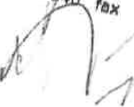 datum a podpis:-'?^/ /rttdatum a podpis: /(C.2.fáze předběžné řídící kontrolyívýdajů ( po vzniku závazku):Upozornění dodavateli:Na faktuře uveďte vždy číslo naší objednávkyHospodářský pracovník:xxxxxxxxxxxxxxxxxxxxxxxxxxxxxxxxxxxdatum a podpis:datum a podpis:příkazce operace:hlavní účetní:16.12.2019Objednávka č. 316 / 2019Objednáváme u Vás:opravy koberců Na Rejdišti 1, v učebnách č. 3.06, 2.08, 1.23, 1.20 vč. školnického bytu po
předchozím uživateli.Děkujeme.Pražská konzervatoř
Na Rejdišti 1, Praha 1
IČO: 70637911 Pražská konzervatoř, Praha 1,Na Rejdišti 1-příspěvková organizace hl.m.Prahy zřízena usnesením RHWIPč.SSOz 3.4.2001, zapsaná v Rejstříku škol RED-IZO 600 0045 38, zapsaná v RARIS IČO: 7083791117 7oříkazce ooerace:/snrávce rozDoctuhlavní účetní: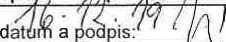 IBRENO	KOBERCE•PVCPražská Konzervatoř Na Rejdišti 1, Praha	V Praze dne 16.12.2019xxxxxxxxxxxxxxxxxxxxxxxxVěc: Cenová kalkulace na dodání podlahovin, včetně realizace pokládky
Na Rejdišti 1Realizace kalkulována včetně nutného prořezu.xxxxxxxxxx, realizace
Jankovcova 53KOBERCE BRENO, spol. s.r.o.Praha 717000 Prahatel. xxxxxxxxxxxxxxxxxxxxxxxmob. xxxxxxxxxxxxxxxxxxxxxxxxxxxxxxxxxxxxxxxxxxxxxWVVW.BRENO.czprodejní sklad:
Teplická 501
250 70 Odolena Voda
tel. : 313 121 911
fax : 313 121 905bankovní spojeni;
Citibank Europe plc.
Č.Ú.; 2510510106/2600ICO; 256 098 66
DIČ: CZ25609866fakturační adresa:KOBERCE BRENO, spol. s r. o.Teplická 501
250 70 Odolena VodabrenoHibrenQ.ciFirma Koberce Breno, spol. s r.o. je zapsána v obchodním rejstříku u Městského soudu Praha, oddíl C, vložka 54570Dodavatel:Odběratel:BRENOJankovcova 53170 00 Praha 7ICO: 256 098 66	//	DlC:CZ25609866BRENOJankovcova 53170 00 Praha 7ICO: 256 098 66	//	DlC:CZ25609866Pražská konzervatořNa Rejdišti 1110 00, P r a h a 1Peněžní ústav odběratele:Praha 1FAX: xxxxxxxxxxxxxxxx
oaleckovaíSjpracons.czxxxxxxxxxxxxxxxxxxxxxxDIČ/IČO: 70837911za ks	celkemza ks	celkemza ks	celkemCena :84.078,-Kč Termín do: 31.12.2019vyřizuje: xxxxxxxxxxpodpis:1 .fáze předběžné řídící kontroly výdajů (před vznikem závazku):1 .fáze předběžné řídící kontroly výdajů (před vznikem závazku):1 .fáze předběžné řídící kontroly výdajů (před vznikem závazku):žadatel: xxxxxxxxxxx	/	„žadatel: xxxxxxxxxxx	/	„podpis:PoložkaCena bez DPHMnožstvíCena celkemKoberec Primavera podklad tex šíře 400cm118,00/m2229,20m2(57,30bm)27 046,00Podlahářské práce - opravy podkladů i povlakových kiytin216,00/m2190,00m241 040,00Doprava a přesun hmot350,00/ks4,00ks1 400,00Celkem bez DPH69 486,00Celkem vč.DPH 21%84 078,00